Merchandise Return Form		Don’t love your purchase from the WCU Bookstore?  Send it back!If your order is damaged or incorrect, please call (828) 227-7346 and we will make it right!How Do I Return My Merchandise?We want you to be completely satisfied with every purchase you make from the WCU Bookstore.  If you are not happy, we aim to make it right.  Return any unwanted items in original condition, complete with tags and labels – we will be happy to offer a refund or exchange.Fill out the short form below and include it with your return.  Send your return to:WCU BookstoreAttn: Merchandise Returns1 University Way / 311 Memorial DriveCullowhee, NC 28723Customer is responsible for return shipping charges.  WCU Bookstore recommends sending your return using a carrier that offers package tracking.  USPS First Class Mail or Priority Mail are usually the most cost-effective options.How Long Until My Refund Processes?We will credit the original purchase price within 5-7 business days after receiving your return.  Shipping charges are not refunded.  You will receive an email confirming your refund.  Depending on your financial institution, it may take 7-10 business days before the credit appears on your bank statement.Step 1    Customer Information						Step 2      Return InformationName_________________________________________		Order # _________________ or copy of receiptAddress_______________________________________		Check the Box That Applies______________________________________________			I changed my mind about my order.City __________________________________________		Please refund purchase to original payment methodState____________	Zip_____________________		    I received this/these as a gift.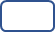 Phone ________________________________________		Please refund to a WCU Bookstore Gift CardEmail_________________________________________	   	I wish to exchange the items enclosed for   the items listed below	For Exchanges, please fill out the information with the products you want belowThank you for shopping with the WCU Bookstore.  The WCU Bookstore is owned and operated by Western Carolina University.  Your purchases help support student scholarships.  Go Cats!Product SKUQuantityProduct DescriptionSizeColor